CLIMATE RESOLUTION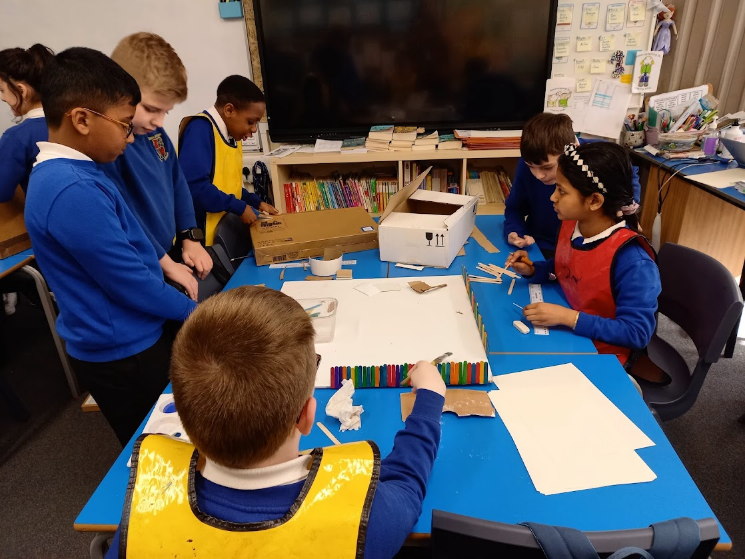 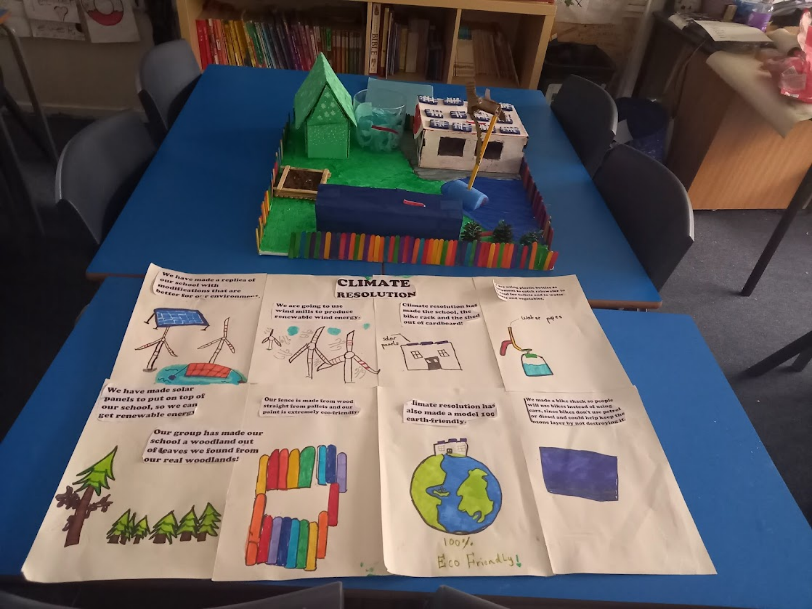 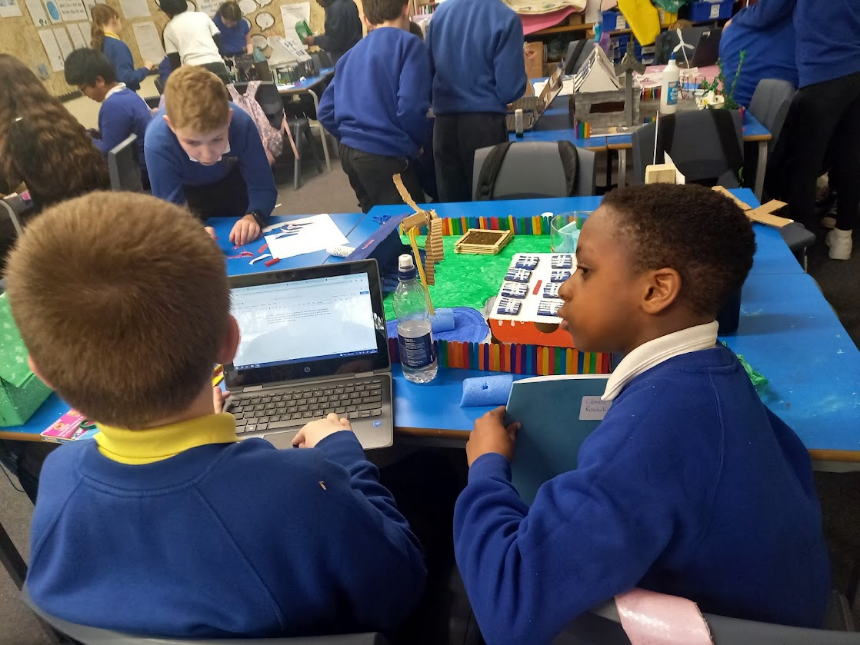 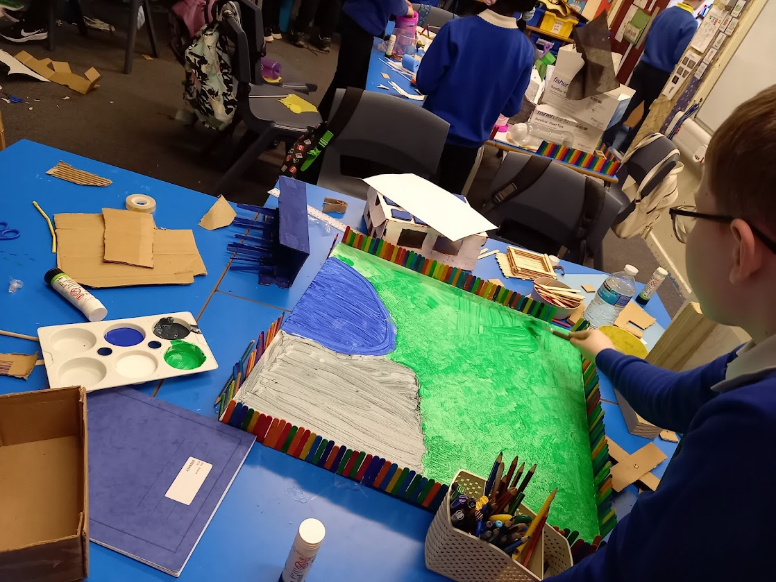 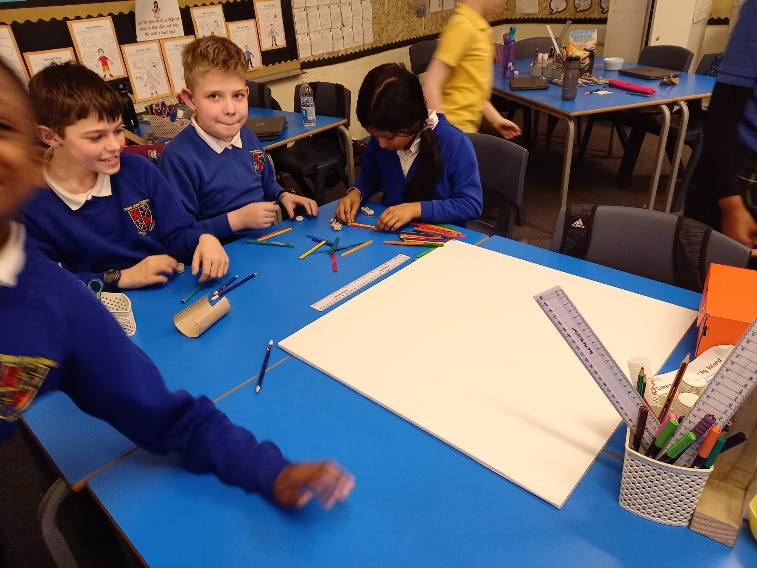 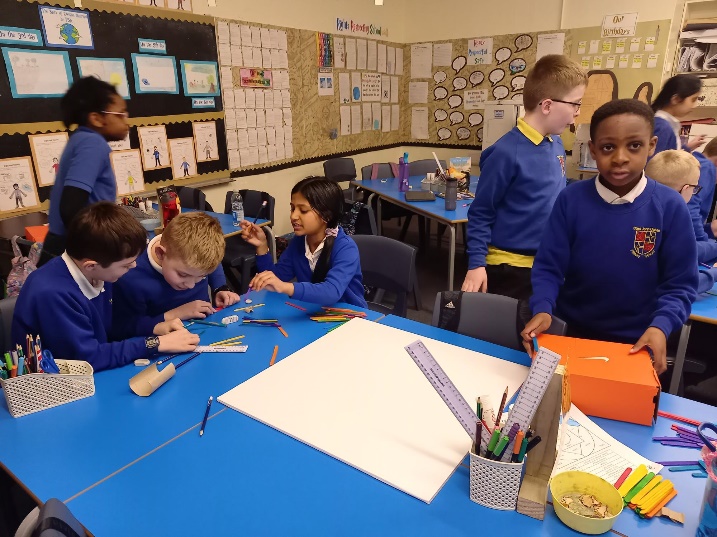 